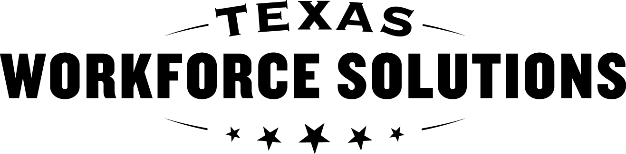 Texas Workforce CommissionVocational Rehabilitation ServicesAssistive Technology Training Report   Texas Workforce CommissionVocational Rehabilitation ServicesAssistive Technology Training Report   Texas Workforce CommissionVocational Rehabilitation ServicesAssistive Technology Training Report   Provider Information   Provider Information   Provider Information   Provider Information   Provider Information   Provider Information   Provider:       Provider:       Provider:       Provider:       Provider:       Provider:       Address:       Address:       Address:       Address:       Address:       Address:       City:       City:       City:       City:       State:       ZIP Code:       Telephone:  (   )      Telephone:  (   )      Telephone:  (   )      Telephone:  (   )      Telephone:  (   )      Telephone:  (   )      Fax Number:       Fax Number:       Fax Number:       Fax Number:       Fax Number:       Fax Number:       Email Address:       Email Address:       Email Address:       Email Address:       Email Address:       Email Address:       Trainer:       Trainer:       Trainer:       Trainer:       Trainer:       Trainer:       Report Date:       Report Date:       Report Date:       Report Date:       Report Date:       Report Date:       Customer Information   Customer Information   Customer Information   Customer Information   Customer Information   Customer Information   Customer:       Customer:       Customer:       Customer:       Customer:       Customer:       Address:       Address:       Address:       Address:       Address:       Address:       City:       City:       City:       City:       State:       ZIP Code:       Telephone: (   )      Telephone: (   )      Telephone: (   )      Telephone: (   )      Telephone: (   )      Telephone: (   )      Service Authorization Number:       Service Authorization Number:       Service Authorization Number:       Service Authorization Number:       Service Authorization Number:       Service Authorization Number:       Counselor Information   Counselor Information   Counselor Information   Counselor Information   Counselor Information   Counselor Information   Counselor:       Counselor:       Counselor:       Counselor:       Counselor:       Counselor:       VR Office:        VR Office:        VR Office:        VR Office:        VR Caseload Number:        VR Caseload Number:        Address:        Address:        Address:        Address:        Address:        Address:        City:       City:       City:       City:       State:       ZIP Code:       Telephone: (   )      Telephone: (   )      Telephone: (   )      Telephone: (   )      Telephone: (   )      Telephone: (   )      Summary of Services Provided   Summary of Services Provided   Summary of Services Provided   Summary of Services Provided   Summary of Services Provided   Summary of Services Provided   Date Total Hours Service Description Service Description Service Description Service Description Training Facts Training Facts Training Facts Training Facts Training Facts Training Facts Training facilitated: (Check all that apply) Keyboarding Training cannot be provided remotely.  In-person training (with the staff and customer(s) at the same physical location) Remote training (using a computer-based training platform that allows for face-to-face and/or real time interaction) A combination of in person and remote trainingTraining facilitated: (Check all that apply) Keyboarding Training cannot be provided remotely.  In-person training (with the staff and customer(s) at the same physical location) Remote training (using a computer-based training platform that allows for face-to-face and/or real time interaction) A combination of in person and remote trainingTraining facilitated: (Check all that apply) Keyboarding Training cannot be provided remotely.  In-person training (with the staff and customer(s) at the same physical location) Remote training (using a computer-based training platform that allows for face-to-face and/or real time interaction) A combination of in person and remote trainingTraining facilitated: (Check all that apply) Keyboarding Training cannot be provided remotely.  In-person training (with the staff and customer(s) at the same physical location) Remote training (using a computer-based training platform that allows for face-to-face and/or real time interaction) A combination of in person and remote trainingTraining facilitated: (Check all that apply) Keyboarding Training cannot be provided remotely.  In-person training (with the staff and customer(s) at the same physical location) Remote training (using a computer-based training platform that allows for face-to-face and/or real time interaction) A combination of in person and remote trainingTraining facilitated: (Check all that apply) Keyboarding Training cannot be provided remotely.  In-person training (with the staff and customer(s) at the same physical location) Remote training (using a computer-based training platform that allows for face-to-face and/or real time interaction) A combination of in person and remote trainingTraining Report Narrative   Training Report Narrative   Training Report Narrative   Training Report Narrative   Training Report Narrative   Training Report Narrative   Training Objectives:Training Objectives:Training Objectives:Training Objectives:Training Objectives:Training Objectives:Equipment Used in This Training Session:Equipment Used in This Training Session:Equipment Used in This Training Session:Equipment Used in This Training Session:Equipment Used in This Training Session:Equipment Used in This Training Session:Software Used in This Training Session:  Software Used in This Training Session:  Software Used in This Training Session:  Software Used in This Training Session:  Software Used in This Training Session:  Software Used in This Training Session:  Software/Hardware Problems:Software/Hardware Problems:Software/Hardware Problems:Software/Hardware Problems:Software/Hardware Problems:Software/Hardware Problems:Training Effectiveness:Training Effectiveness:Training Effectiveness:Training Effectiveness:Training Effectiveness:Training Effectiveness:Provider Signatures  Provider Signatures  Provider Signatures  Provider Signatures  Provider Signatures  Provider Signatures  Provider Signatures  Provider Signatures  Provider Signatures  Assistive Technology Trainer Signature (Required for all providers) Assistive Technology Trainer Signature (Required for all providers) Assistive Technology Trainer Signature (Required for all providers) Assistive Technology Trainer Signature (Required for all providers) Assistive Technology Trainer Signature (Required for all providers) Assistive Technology Trainer Signature (Required for all providers) Assistive Technology Trainer Signature (Required for all providers) Assistive Technology Trainer Signature (Required for all providers) Assistive Technology Trainer Signature (Required for all providers) By signing below, I certify that:  the above dates, times, and services are accurate;  I personally facilitated all training, meeting all outcomes required for payment and documented the service, as prescribed in the VR-SFP and service authorization;    Verification of the customer’s satisfaction and service delivery obtained as stated above; I maintain the staff qualifications required for an Assistive Technology Trainer as described in the VR-SFP or Service Authorization; and I signed my signature and entered the date below. By signing below, I certify that:  the above dates, times, and services are accurate;  I personally facilitated all training, meeting all outcomes required for payment and documented the service, as prescribed in the VR-SFP and service authorization;    Verification of the customer’s satisfaction and service delivery obtained as stated above; I maintain the staff qualifications required for an Assistive Technology Trainer as described in the VR-SFP or Service Authorization; and I signed my signature and entered the date below. By signing below, I certify that:  the above dates, times, and services are accurate;  I personally facilitated all training, meeting all outcomes required for payment and documented the service, as prescribed in the VR-SFP and service authorization;    Verification of the customer’s satisfaction and service delivery obtained as stated above; I maintain the staff qualifications required for an Assistive Technology Trainer as described in the VR-SFP or Service Authorization; and I signed my signature and entered the date below. By signing below, I certify that:  the above dates, times, and services are accurate;  I personally facilitated all training, meeting all outcomes required for payment and documented the service, as prescribed in the VR-SFP and service authorization;    Verification of the customer’s satisfaction and service delivery obtained as stated above; I maintain the staff qualifications required for an Assistive Technology Trainer as described in the VR-SFP or Service Authorization; and I signed my signature and entered the date below. By signing below, I certify that:  the above dates, times, and services are accurate;  I personally facilitated all training, meeting all outcomes required for payment and documented the service, as prescribed in the VR-SFP and service authorization;    Verification of the customer’s satisfaction and service delivery obtained as stated above; I maintain the staff qualifications required for an Assistive Technology Trainer as described in the VR-SFP or Service Authorization; and I signed my signature and entered the date below. By signing below, I certify that:  the above dates, times, and services are accurate;  I personally facilitated all training, meeting all outcomes required for payment and documented the service, as prescribed in the VR-SFP and service authorization;    Verification of the customer’s satisfaction and service delivery obtained as stated above; I maintain the staff qualifications required for an Assistive Technology Trainer as described in the VR-SFP or Service Authorization; and I signed my signature and entered the date below. By signing below, I certify that:  the above dates, times, and services are accurate;  I personally facilitated all training, meeting all outcomes required for payment and documented the service, as prescribed in the VR-SFP and service authorization;    Verification of the customer’s satisfaction and service delivery obtained as stated above; I maintain the staff qualifications required for an Assistive Technology Trainer as described in the VR-SFP or Service Authorization; and I signed my signature and entered the date below. By signing below, I certify that:  the above dates, times, and services are accurate;  I personally facilitated all training, meeting all outcomes required for payment and documented the service, as prescribed in the VR-SFP and service authorization;    Verification of the customer’s satisfaction and service delivery obtained as stated above; I maintain the staff qualifications required for an Assistive Technology Trainer as described in the VR-SFP or Service Authorization; and I signed my signature and entered the date below. By signing below, I certify that:  the above dates, times, and services are accurate;  I personally facilitated all training, meeting all outcomes required for payment and documented the service, as prescribed in the VR-SFP and service authorization;    Verification of the customer’s satisfaction and service delivery obtained as stated above; I maintain the staff qualifications required for an Assistive Technology Trainer as described in the VR-SFP or Service Authorization; and I signed my signature and entered the date below. Typed or Printed name:Signature: (See VR-SFP 3.11.1 Documentation and Signatures)X Signature: (See VR-SFP 3.11.1 Documentation and Signatures)X Signature: (See VR-SFP 3.11.1 Documentation and Signatures)X Signature: (See VR-SFP 3.11.1 Documentation and Signatures)X Signature: (See VR-SFP 3.11.1 Documentation and Signatures)X Signature: (See VR-SFP 3.11.1 Documentation and Signatures)X Signature: (See VR-SFP 3.11.1 Documentation and Signatures)X Date Signed:Director (only required for Traditional-Bilateral Contractors)  Director (only required for Traditional-Bilateral Contractors)  Director (only required for Traditional-Bilateral Contractors)  Director (only required for Traditional-Bilateral Contractors)  Director (only required for Traditional-Bilateral Contractors)  Director (only required for Traditional-Bilateral Contractors)  Director (only required for Traditional-Bilateral Contractors)  Director (only required for Traditional-Bilateral Contractors)  Director (only required for Traditional-Bilateral Contractors)  By signing below, I, the Director, certify that:  I ensure that the services were provided by qualified staff, met all outcomes required for payment, and services were documented, as prescribed in the VR-SFP and service authorization;    I maintain UNTWISE Director credential, as prescribed in VR-SFP;    I signed my signature and entered the date below. By signing below, I, the Director, certify that:  I ensure that the services were provided by qualified staff, met all outcomes required for payment, and services were documented, as prescribed in the VR-SFP and service authorization;    I maintain UNTWISE Director credential, as prescribed in VR-SFP;    I signed my signature and entered the date below. By signing below, I, the Director, certify that:  I ensure that the services were provided by qualified staff, met all outcomes required for payment, and services were documented, as prescribed in the VR-SFP and service authorization;    I maintain UNTWISE Director credential, as prescribed in VR-SFP;    I signed my signature and entered the date below. By signing below, I, the Director, certify that:  I ensure that the services were provided by qualified staff, met all outcomes required for payment, and services were documented, as prescribed in the VR-SFP and service authorization;    I maintain UNTWISE Director credential, as prescribed in VR-SFP;    I signed my signature and entered the date below. By signing below, I, the Director, certify that:  I ensure that the services were provided by qualified staff, met all outcomes required for payment, and services were documented, as prescribed in the VR-SFP and service authorization;    I maintain UNTWISE Director credential, as prescribed in VR-SFP;    I signed my signature and entered the date below. By signing below, I, the Director, certify that:  I ensure that the services were provided by qualified staff, met all outcomes required for payment, and services were documented, as prescribed in the VR-SFP and service authorization;    I maintain UNTWISE Director credential, as prescribed in VR-SFP;    I signed my signature and entered the date below. By signing below, I, the Director, certify that:  I ensure that the services were provided by qualified staff, met all outcomes required for payment, and services were documented, as prescribed in the VR-SFP and service authorization;    I maintain UNTWISE Director credential, as prescribed in VR-SFP;    I signed my signature and entered the date below. By signing below, I, the Director, certify that:  I ensure that the services were provided by qualified staff, met all outcomes required for payment, and services were documented, as prescribed in the VR-SFP and service authorization;    I maintain UNTWISE Director credential, as prescribed in VR-SFP;    I signed my signature and entered the date below. By signing below, I, the Director, certify that:  I ensure that the services were provided by qualified staff, met all outcomes required for payment, and services were documented, as prescribed in the VR-SFP and service authorization;    I maintain UNTWISE Director credential, as prescribed in VR-SFP;    I signed my signature and entered the date below. Typed or Printed name:Typed or Printed name:Typed or Printed name:Signature: (See VR-SFP 3 on Signatures)X Signature: (See VR-SFP 3 on Signatures)X Signature: (See VR-SFP 3 on Signatures)X Signature: (See VR-SFP 3 on Signatures)X Signature: (See VR-SFP 3 on Signatures)X Date Signed:Select all that apply:   	 UNTWISE Credentialed with ID:      				 VR3490-Waiver Proof AttachedSelect all that apply:   	 UNTWISE Credentialed with ID:      				 VR3490-Waiver Proof AttachedSelect all that apply:   	 UNTWISE Credentialed with ID:      				 VR3490-Waiver Proof AttachedSelect all that apply:   	 UNTWISE Credentialed with ID:      				 VR3490-Waiver Proof AttachedSelect all that apply:   	 UNTWISE Credentialed with ID:      				 VR3490-Waiver Proof AttachedSelect all that apply:   	 UNTWISE Credentialed with ID:      				 VR3490-Waiver Proof AttachedSelect all that apply:   	 UNTWISE Credentialed with ID:      				 VR3490-Waiver Proof AttachedSelect all that apply:   	 UNTWISE Credentialed with ID:      				 VR3490-Waiver Proof AttachedSelect all that apply:   	 UNTWISE Credentialed with ID:      				 VR3490-Waiver Proof AttachedVRS Use Only  VRS Use Only  VRS Use Only  VRS Use Only  VRS Use Only  VRS Use Only  VRS Use Only  VRS Use Only  VRS Use Only  If any question below is answered no or if the report or supporting documentation is missing or incomplete, return the invoice to the provider with the VR3460. Make a case note to document the results of the review and the date VR3460 was sent to provider, when applicable.    If any question below is answered no or if the report or supporting documentation is missing or incomplete, return the invoice to the provider with the VR3460. Make a case note to document the results of the review and the date VR3460 was sent to provider, when applicable.    If any question below is answered no or if the report or supporting documentation is missing or incomplete, return the invoice to the provider with the VR3460. Make a case note to document the results of the review and the date VR3460 was sent to provider, when applicable.    If any question below is answered no or if the report or supporting documentation is missing or incomplete, return the invoice to the provider with the VR3460. Make a case note to document the results of the review and the date VR3460 was sent to provider, when applicable.    If any question below is answered no or if the report or supporting documentation is missing or incomplete, return the invoice to the provider with the VR3460. Make a case note to document the results of the review and the date VR3460 was sent to provider, when applicable.    If any question below is answered no or if the report or supporting documentation is missing or incomplete, return the invoice to the provider with the VR3460. Make a case note to document the results of the review and the date VR3460 was sent to provider, when applicable.    If any question below is answered no or if the report or supporting documentation is missing or incomplete, return the invoice to the provider with the VR3460. Make a case note to document the results of the review and the date VR3460 was sent to provider, when applicable.    If any question below is answered no or if the report or supporting documentation is missing or incomplete, return the invoice to the provider with the VR3460. Make a case note to document the results of the review and the date VR3460 was sent to provider, when applicable.    If any question below is answered no or if the report or supporting documentation is missing or incomplete, return the invoice to the provider with the VR3460. Make a case note to document the results of the review and the date VR3460 was sent to provider, when applicable.    Technical Review to Verify Provider Qualifications(Completed by any VR staff such as RA, CSC, VR Counselor)  Technical Review to Verify Provider Qualifications(Completed by any VR staff such as RA, CSC, VR Counselor)  Technical Review to Verify Provider Qualifications(Completed by any VR staff such as RA, CSC, VR Counselor)  Technical Review to Verify Provider Qualifications(Completed by any VR staff such as RA, CSC, VR Counselor)  Technical Review to Verify Provider Qualifications(Completed by any VR staff such as RA, CSC, VR Counselor)  Technical Review to Verify Provider Qualifications(Completed by any VR staff such as RA, CSC, VR Counselor)  Technical Review to Verify Provider Qualifications(Completed by any VR staff such as RA, CSC, VR Counselor)  Technical Review to Verify Provider Qualifications(Completed by any VR staff such as RA, CSC, VR Counselor)  Technical Review to Verify Provider Qualifications(Completed by any VR staff such as RA, CSC, VR Counselor)  Director’s Credential:  Director’s Credential:  Director’s Credential:  Director’s Credential:  Director’s Credential:  Director’s Credential:  Director’s Credential:  Director’s Credential:  Director’s Credential:  UNTWISE website or attached VR3490 verifies, for the dates of service, the director listed above:   maintained or waived the UNTWISE Director Credential  did not hold a valid UNTWISE Director CredentialUNTWISE website or attached VR3490 verifies, for the dates of service, the director listed above:   maintained or waived the UNTWISE Director Credential  did not hold a valid UNTWISE Director CredentialUNTWISE website or attached VR3490 verifies, for the dates of service, the director listed above:   maintained or waived the UNTWISE Director Credential  did not hold a valid UNTWISE Director CredentialUNTWISE website or attached VR3490 verifies, for the dates of service, the director listed above:   maintained or waived the UNTWISE Director Credential  did not hold a valid UNTWISE Director CredentialUNTWISE website or attached VR3490 verifies, for the dates of service, the director listed above:   maintained or waived the UNTWISE Director Credential  did not hold a valid UNTWISE Director CredentialUNTWISE website or attached VR3490 verifies, for the dates of service, the director listed above:   maintained or waived the UNTWISE Director Credential  did not hold a valid UNTWISE Director CredentialUNTWISE website or attached VR3490 verifies, for the dates of service, the director listed above:   maintained or waived the UNTWISE Director Credential  did not hold a valid UNTWISE Director CredentialUNTWISE website or attached VR3490 verifies, for the dates of service, the director listed above:   maintained or waived the UNTWISE Director Credential  did not hold a valid UNTWISE Director CredentialUNTWISE website or attached VR3490 verifies, for the dates of service, the director listed above:   maintained or waived the UNTWISE Director Credential  did not hold a valid UNTWISE Director CredentialVerification of Service Delivery  Verification of Service Delivery  Verification of Service Delivery  Verification of Service Delivery  Verification of Service Delivery  Verification of Service Delivery  Verification of Service Delivery  Verification of Service Delivery  Verification of Service Delivery  Technical Review (completed by any VR staff such as RA, CSC, VR Counselor)  Technical Review (completed by any VR staff such as RA, CSC, VR Counselor)  Technical Review (completed by any VR staff such as RA, CSC, VR Counselor)  Technical Review (completed by any VR staff such as RA, CSC, VR Counselor)  Technical Review (completed by any VR staff such as RA, CSC, VR Counselor)  Technical Review (completed by any VR staff such as RA, CSC, VR Counselor)  Technical Review (completed by any VR staff such as RA, CSC, VR Counselor)  Technical Review (completed by any VR staff such as RA, CSC, VR Counselor)  Technical Review (completed by any VR staff such as RA, CSC, VR Counselor)  Verified that the report is accurately completed per form instructionsVerified that the report is accurately completed per form instructionsVerified that the report is accurately completed per form instructionsVerified that the report is accurately completed per form instructionsVerified that the report is accurately completed per form instructionsVerified that the report is accurately completed per form instructionsVerified that the report is accurately completed per form instructions Yes    No Yes    NoVerified that the service(s) was provided within service date of SA and as stated in the VR Standards for Providers and/or the SAVerified that the service(s) was provided within service date of SA and as stated in the VR Standards for Providers and/or the SAVerified that the service(s) was provided within service date of SA and as stated in the VR Standards for Providers and/or the SAVerified that the service(s) was provided within service date of SA and as stated in the VR Standards for Providers and/or the SAVerified that the service(s) was provided within service date of SA and as stated in the VR Standards for Providers and/or the SAVerified that the service(s) was provided within service date of SA and as stated in the VR Standards for Providers and/or the SAVerified that the service(s) was provided within service date of SA and as stated in the VR Standards for Providers and/or the SA Yes    No Yes    NoWhen applicable, verify a copy of an approved VR3472 is attached to the report?When applicable, verify a copy of an approved VR3472 is attached to the report?When applicable, verify a copy of an approved VR3472 is attached to the report?When applicable, verify a copy of an approved VR3472 is attached to the report?When applicable, verify a copy of an approved VR3472 is attached to the report? NA    NA    Yes    No Yes    NoVerified the training was provided as indicated on referral (in person, remotely).Verified the training was provided as indicated on referral (in person, remotely).Verified the training was provided as indicated on referral (in person, remotely).Verified the training was provided as indicated on referral (in person, remotely).Verified the training was provided as indicated on referral (in person, remotely).Verified the training was provided as indicated on referral (in person, remotely).Verified the training was provided as indicated on referral (in person, remotely). Yes    No Yes    NoVerified training delivered without exceeding policy prescribed provider-to-customer ratio.Verified training delivered without exceeding policy prescribed provider-to-customer ratio.Verified training delivered without exceeding policy prescribed provider-to-customer ratio.Verified training delivered without exceeding policy prescribed provider-to-customer ratio.Verified training delivered without exceeding policy prescribed provider-to-customer ratio.Verified training delivered without exceeding policy prescribed provider-to-customer ratio.Verified training delivered without exceeding policy prescribed provider-to-customer ratio. Yes    No Yes    NoVerified the trainer recorded signed the form.Verified the trainer recorded signed the form.Verified the trainer recorded signed the form.Verified the trainer recorded signed the form.Verified the trainer recorded signed the form.Verified the trainer recorded signed the form.Verified the trainer recorded signed the form. Yes    No Yes    NoVerified that the appropriate fee(s) was invoiced.Verified that the appropriate fee(s) was invoiced.Verified that the appropriate fee(s) was invoiced.Verified that the appropriate fee(s) was invoiced.Verified that the appropriate fee(s) was invoiced.Verified that the appropriate fee(s) was invoiced.Verified that the appropriate fee(s) was invoiced. Yes    No Yes    NoPrinted name of VR staff member making verification: Printed name of VR staff member making verification: Printed name of VR staff member making verification: Printed name of VR staff member making verification: Printed name of VR staff member making verification: Printed name of VR staff member making verification: Printed name of VR staff member making verification: Printed name of VR staff member making verification: Printed name of VR staff member making verification: 1.        1.        Date:      Date:      2.        2.        Date:      Date:      Date:      VR Counselor Review  VR Counselor Review  VR Counselor Review  VR Counselor Review  VR Counselor Review  VR Counselor Review  VR Counselor Review  VR Counselor Review  VR Counselor Review  Verified training objectives and status of wheter objective met or not met. Verified training objectives and status of wheter objective met or not met. Verified training objectives and status of wheter objective met or not met. Verified training objectives and status of wheter objective met or not met. Verified training objectives and status of wheter objective met or not met. Verified training objectives and status of wheter objective met or not met. Verified training objectives and status of wheter objective met or not met.  Yes    No Yes    NoVerified there is a detailed narrative report of each training session that includes the customer’s performance, skills, time spent on each product and the customer’s progress towards objectives in the baseline assessement.  Verified there is a detailed narrative report of each training session that includes the customer’s performance, skills, time spent on each product and the customer’s progress towards objectives in the baseline assessement.  Verified there is a detailed narrative report of each training session that includes the customer’s performance, skills, time spent on each product and the customer’s progress towards objectives in the baseline assessement.  Verified there is a detailed narrative report of each training session that includes the customer’s performance, skills, time spent on each product and the customer’s progress towards objectives in the baseline assessement.  Verified there is a detailed narrative report of each training session that includes the customer’s performance, skills, time spent on each product and the customer’s progress towards objectives in the baseline assessement.  Verified there is a detailed narrative report of each training session that includes the customer’s performance, skills, time spent on each product and the customer’s progress towards objectives in the baseline assessement.  Verified there is a detailed narrative report of each training session that includes the customer’s performance, skills, time spent on each product and the customer’s progress towards objectives in the baseline assessement.   Yes    No Yes    NoVerified the AT trainer conducted the post-training assessment at conclusion of the training.Verified the AT trainer conducted the post-training assessment at conclusion of the training.Verified the AT trainer conducted the post-training assessment at conclusion of the training.Verified the AT trainer conducted the post-training assessment at conclusion of the training.Verified the AT trainer conducted the post-training assessment at conclusion of the training.Verified the AT trainer conducted the post-training assessment at conclusion of the training.Verified the AT trainer conducted the post-training assessment at conclusion of the training. Yes    No Yes    NoVerified the trainer recorded the specific training services he or she provided to the customer and documented the customer’s progress he or she observed on this form. Verified the trainer recorded the specific training services he or she provided to the customer and documented the customer’s progress he or she observed on this form. Verified the trainer recorded the specific training services he or she provided to the customer and documented the customer’s progress he or she observed on this form. Verified the trainer recorded the specific training services he or she provided to the customer and documented the customer’s progress he or she observed on this form. Verified the trainer recorded the specific training services he or she provided to the customer and documented the customer’s progress he or she observed on this form. Verified the trainer recorded the specific training services he or she provided to the customer and documented the customer’s progress he or she observed on this form. Verified the trainer recorded the specific training services he or she provided to the customer and documented the customer’s progress he or she observed on this form.  Yes    No Yes    NoBy typing or printing your name, the VRC verifies:  completion of the technical review,  services provided met the customer’s individual needs,  services provided met specifications in the VR-SFP and on the SA, and  customer’s or legally authorized representative’s satisfaction with services received.   Approve to pay invoice   Do not approve to pay invoiceBy typing or printing your name, the VRC verifies:  completion of the technical review,  services provided met the customer’s individual needs,  services provided met specifications in the VR-SFP and on the SA, and  customer’s or legally authorized representative’s satisfaction with services received.   Approve to pay invoice   Do not approve to pay invoiceBy typing or printing your name, the VRC verifies:  completion of the technical review,  services provided met the customer’s individual needs,  services provided met specifications in the VR-SFP and on the SA, and  customer’s or legally authorized representative’s satisfaction with services received.   Approve to pay invoice   Do not approve to pay invoiceBy typing or printing your name, the VRC verifies:  completion of the technical review,  services provided met the customer’s individual needs,  services provided met specifications in the VR-SFP and on the SA, and  customer’s or legally authorized representative’s satisfaction with services received.   Approve to pay invoice   Do not approve to pay invoiceBy typing or printing your name, the VRC verifies:  completion of the technical review,  services provided met the customer’s individual needs,  services provided met specifications in the VR-SFP and on the SA, and  customer’s or legally authorized representative’s satisfaction with services received.   Approve to pay invoice   Do not approve to pay invoiceBy typing or printing your name, the VRC verifies:  completion of the technical review,  services provided met the customer’s individual needs,  services provided met specifications in the VR-SFP and on the SA, and  customer’s or legally authorized representative’s satisfaction with services received.   Approve to pay invoice   Do not approve to pay invoiceBy typing or printing your name, the VRC verifies:  completion of the technical review,  services provided met the customer’s individual needs,  services provided met specifications in the VR-SFP and on the SA, and  customer’s or legally authorized representative’s satisfaction with services received.   Approve to pay invoice   Do not approve to pay invoiceBy typing or printing your name, the VRC verifies:  completion of the technical review,  services provided met the customer’s individual needs,  services provided met specifications in the VR-SFP and on the SA, and  customer’s or legally authorized representative’s satisfaction with services received.   Approve to pay invoice   Do not approve to pay invoiceBy typing or printing your name, the VRC verifies:  completion of the technical review,  services provided met the customer’s individual needs,  services provided met specifications in the VR-SFP and on the SA, and  customer’s or legally authorized representative’s satisfaction with services received.   Approve to pay invoice   Do not approve to pay invoiceVR Counselor:        VR Counselor:        VR Counselor:        VR Counselor:        VR Counselor:        VR Counselor:        Date:      Date:      Date:      